“一带一路”贸易研究报告资料来源：重庆社科院日前，“一带一路”投资与贸易研究实验室发布了“一带一路”65个相关国家的系列贸易关系指数，并分析了2005年以来“一带一路”相关国家的贸易总量、结构以及贸易竞争与互补关系。“一带一路”贸易关系指数对新开放格局下贸易政策的制定、区域产业的选择、企业的投资决策均具有重要的参考价值。本次发布的贸易关系指数包含两类指数：贸易竞争指数（Coefficient of Specialization，简称CS）和贸易互补指数（Trade Complementarity Index，简称TCI），这两个指数采集的原始数据来自于联合国贸易发展组织（UNCTAD），涉及到全球国际贸易所有商品名录共97类5299种，具有较高的可信度。其中，CS指数解析的是两国在出口结构中的相似之处，相似度越高，竞争越激烈。而TCI指数指的是一国的出口与另一国的进口之间的相似度，相似度越高，该两国的贸易互补性也就越高。两类指数理论上最大值为1 。贸易竞争指数（CS）显示，近十年，“一带一路”相关国家贸易竞争在日趋加剧。2005年，贸易竞争指数（CS）大于0.1、大于0.2和大于0.3的贸易关系占总贸易关系数的比例分别为35.1%、19.0%和12.3%，2009年这一比例分别提高到35.6%、23.7%和16.9%，2014年提高到38.6%、25.9%和17.0%。也就是说，当前“一带一路”相关国家中有超过1/4的国家之间存在较强的贸易竞争，近20%的国家之间存在激烈的贸易竞争。2005－2014年“一带一路”相关国家贸易竞争指数（CS）表：来自重庆社科院“一带一路”投资与贸易研究实验室    “一带一路”呈现“三足鼎立”的竞争局面，具有三大贸易竞争群体。第一竞争群体是以俄罗斯为首的石油资源国家，其内部竞争激烈，但不与板块外部产生明显竞争。第二竞争群体是以印度、新加坡为首，由部分中东欧国家、西北非国家组成。第三竞争群体是以中国为首，由大多数中东欧国家和独联体国家组成。第二竞争群体和第三竞争群体内部和群体之间均有较强的贸易竞争。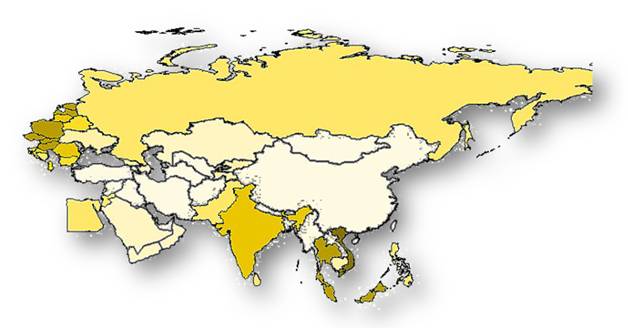 中国与一带一路相关国家的竞争关系（颜色深浅代表竞争强弱）图：来自重庆社科院“一带一路”投资与贸易研究实验室    对于中国而言，2005年，中国与“一带一路”国家贸易竞争指数（CS）排名前五的国家，有三个是东南亚国家，两个是中东欧国家；排名前十的国家中，有四个是东南亚国家，六个是中东欧国家。2009年与中国国家贸易竞争指数（CS）排名前十的国家中，东南亚国家三个，中东欧国家六个，独联体其他国一个；2013年，东南亚国家四个，中东欧国家六个。2014年，东南亚国家三个，中东欧国家六个，西亚北非区域一个。因此，在“一带一路”国家中，中国的主要贸易竞争对手来自东南亚和中东欧地区。中国在东南亚的主要竞争对手有马来西亚、新加坡、泰国、越南、菲律宾和柬埔寨；中国在中东欧地区的主要竞争对手有捷克、斯洛伐克、匈牙利、拉脱维亚、克罗地亚、爱沙尼亚、罗马尼亚、波兰、塞尔维亚、斯洛文尼亚等国家。因此，中国处理好和东南亚和中东欧国家的关系是极为重要的。不过，通过贸易竞争指数（CS）的变化来看，中国和这些国家的竞争程度在减弱。2005－2014年中国与“一带一路”国家贸易竞争指数（CS）排名前十的国家表：来自重庆社科院“一带一路”投资与贸易研究实验室    贸易互补指数（TCI）显示，近十年，“一带一路”相关国家贸易互补性在日趋增强。2005年，贸易互补指数（TCI）大于0.1、大于0.2和大于0.3的贸易关系占总贸易关系数的比例分别为68.6%、35.7%和10.0%，2009年这一比例分别提高到69.0%、40.9%和17.7%，2014年提高到76.4%、47.7%和22.5%。也就是说，当前“一带一路”相关国家中有超过3/4的国家之间存在着贸易互补关系，有近一半的国家之间存在较强的贸易互补关系，近1/4的国家之间的贸易互补关系相当密切。对比竞争关系来看，“一带一路”相关国家的贸易互补强于贸易竞争，因此进一步拓展经贸合作具有广泛的现实基础。2005－2014年“一带一路”相关国家贸易互补指数（TCI）表：来自重庆社科院“一带一路”投资与贸易研究实验室    在“一带一路”有一个主要由中国和中东欧国家组成的19个国家的贸易互补关系板块。板块内部国家之间互补关系密切，同时与板块外的其他国家具有良好互补关系。这一板块的国家在贸易互补关系中占据主导地位，是中国在“一带一路”最重要的贸易伙伴。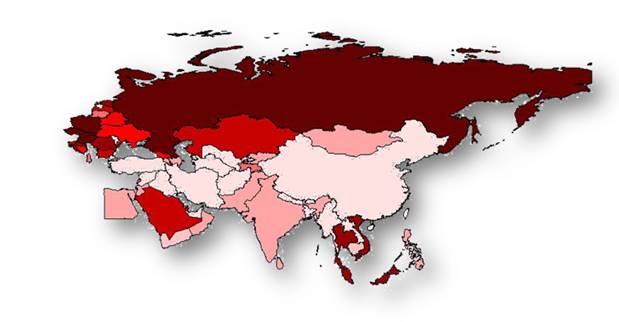 中国与一带一路相关国家的互补关系（颜色深浅代表互补强弱）图：来自重庆社科院“一带一路”投资与贸易研究实验室    中国、俄罗斯、印度和新加坡四个贸易大国中，以本国出口计算，按贸易互补指数TCI>0.3统计，中国与“一带一路”相关国家的贸易互补程度最高。2005年，以本国出口计算的中国贸易互补指数（TCI）大于0.3的关系数占比为32.1%，而俄罗斯、印度和新加坡分别为15.1%、9.4%和20.8%；2009年，中国的这一指标为58.2%，而俄罗斯、印度和新加坡分别为21.8%、36.4%和36.4%；而2014年，中国的这一指标为55.6%，而俄罗斯、印度和新加坡分别为28.9%、42.2%和44.4%。但按贸易互补指数TCI>0.2统计，印度和新加坡与“一带一路”相关国家的贸易互补最好。因此，印度和新加坡在中低层次的贸易互补性优于中国。同时我们发现，四个国家的贸易互补指数（TCI）随着时间的推移，都在逐步提高。但以他国出口计算的贸易互补指数（TCI）中国在四个国家中的表现是最差的。说明其他国家从中国进口增长的机会多，中国出口与他国有较好的互补性。因此，“一带一路”国家对满足中国的出口需求有重要作用。2005－2014年中国与“一带一路”国家贸易互补指数（TCI）排名前十的国家表：来自重庆社科院“一带一路”投资与贸易研究实验室    报告称，近十年，“一带一路”国家进出口增长速度总体快于全球平均水平，进出口份额超过全球1/3，但波动性较大。近十年，“一带一路”国家进出口增长经历了从高速到停滞的过程。随着全球货物贸易进入增长停滞状态，“一带一路”国家进出口增长也变得十分缓慢。中国在“一带一路”具有最重要的贸易地位，其货物进出口占比超过30%。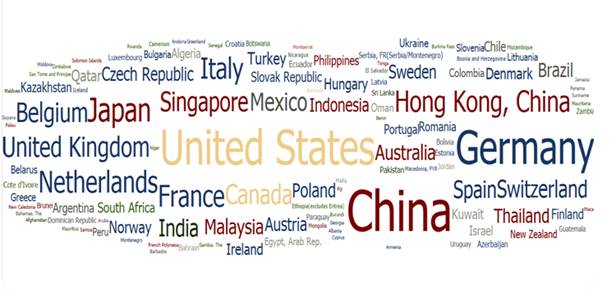 全球货物出口分布云图图：来自重庆社科院“一带一路”投资与贸易研究实验室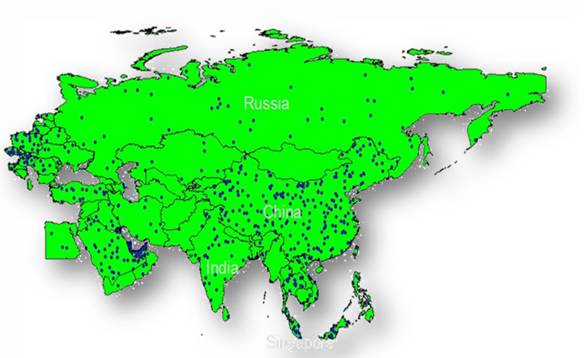 （信息来源：重庆社科院）中国中国俄罗斯俄罗斯印度印度新加坡新加坡一带一路总体　一带一路总体　关系个数占比关系个数占比关系个数占比关系个数占比关系个数占比2005年CS>0.11834.0%2954.7%2852.8%2750.9%96635.1%2005年CS>0.2815.1%1630.2%1426.4%1834.0%52419.0%2005年CS>0.3611.3%1426.4%713.2%917.0%34012.3%2009年CS>0.12341.8%3258.2%2850.9%2850.9%105835.6%2009年CS>0.21425.5%2647.3%1832.7%1934.5%70423.7%2009年CS>0.3916.4%1934.5%1629.1%1221.8%50216.9%2013年CS>0.11935.2%3157.4%2851.9%2851.9%102235.7%2013年CS>0.21018.5%2546.3%1833.3%1935.2%67223.5%2013年CS>0.359.3%1833.3%1629.6%1222.2%47416.6%2014年CS>0.11737.8%2453.3%2760.0%2453.3%76438.6%2014年CS>0.2817.8%1840.0%1942.2%1942.2%51225.9%2014年CS>0.336.7%1431.1%1635.6%1431.1%33617.0%排名200520052005200920092009201320132013201420142014排名国家CS区域国家CS区域国家CS区域国家CS区域1Malaysia0.617东南亚Slovakia0.579中东欧Viet Nam0.605东南亚Czech Rep.0.412中东欧2Hungary0.458中东欧Philippines0.575东南亚Czech Rep.0.426中东欧Latvia0.355中东欧3Thailand0.410东南亚Georgia0.572独联体其他国Slovakia0.347中东欧Slovakia0.353中东欧4Singapore0.404东南亚Serbia0.510中东欧Hungary0.346中东欧Thailand0.269东南亚5Estonia0.391中东欧Slovenia0.459中东欧Poland0.328中东欧Singapore0.263东南亚6Philippines0.327东南亚Cambodia0.426东南亚Singapore0.292东南亚Estonia0.262中东欧7Czech Rep.0.257中东欧Romania0.416中东欧Estonia0.281中东欧Malaysia0.239东南亚8Slovakia0.248中东欧Syria0.327中东欧Malaysia0.276东南亚Turkey0.221西亚北非9Romania0.184中东欧Thailand0.309东南亚Thailand0.266东南亚Hungary0.200中东欧10Poland0.167中东欧Croatia0.257中东欧Latvia0.264中东欧Romania0.199中东欧中国中国俄罗斯俄罗斯印度印度新加坡新加坡一带一路总体　一带一路总体　以本国出口
计算占比以他国出口
计算占比以本国出口
计算占比以他国出口
计算占比以本国出口
计算占比以他国出口
计算占比以本国出口
计算占比以他国出口
计算占比关系个数占比2005年CS>0.198.1%62.3%90.6%62.3%98.1%73.6%98.1%75.5%189168.6%2005年CS>0.277.4%18.9%67.9%45.3%83.0%30.2%81.1%39.6%98535.7%2005年CS>0.332.1%5.7%15.1%15.1%9.4%13.2%20.8%5.7%27510.0%2009年CS>0.194.5%63.6%89.1%63.6%94.5%74.5%94.5%74.5%205069.0%2009年CS>0.285.5%45.5%63.6%47.3%89.1%41.8%92.7%43.6%121640.9%2009年CS>0.358.2%29.1%21.8%21.8%36.4%20.0%36.4%12.7%52617.7%2013年CS>0.194.4%74.1%90.7%64.8%94.4%74.1%94.4%74.1%199869.8%2013年CS>0.285.2%38.9%64.8%48.1%90.7%40.7%92.6%44.4%120442.1%2013年CS>0.346.3%3.7%22.2%22.2%37.0%18.5%37.0%13.0%52418.3%2014年CS>0.195.6%71.1%93.3%71.1%95.6%71.1%95.6%73.3%151276.4%2014年CS>0.291.1%40.0%68.9%51.1%91.1%33.3%91.1%44.4%94547.7%2014年CS>0.355.6%4.4%28.9%28.9%42.2%13.3%44.4%15.6%44622.5%排名200520052005200920092009201320132013201420142014排名国家TCI区域国家TCI区域国家TCI区域国家TCI区域1Hungary0.395中东欧Slovakia0.515中东欧Czech Rep.0.440中东欧Czech Rep.0.448中东欧2Czech Rep.0.393中东欧Georgia0.488独联体其他国Russian Federation0.407俄罗斯Slovakia0.433中东欧3Poland0.361中东欧Romania0.476中东欧Poland0.405中东欧Russian Federation0.423俄罗斯4Singapore0.356东南亚Slovenia0.475中东欧Slovakia0.405中东欧Romania0.396中东欧5Slovakia0.353中东欧Philippines0.473东南亚Hungary0.398中东欧Hungary0.393中东欧6Croatia0.349中东欧Russian Federation0.440俄罗斯Romania0.384中东欧Thailand0.384东南亚7Estonia0.348中东欧Sri Lanka0.410南亚Croatia0.368中东欧Croatia0.380中东欧8Romania0.337中东欧Croatia0.400中东欧Estonia0.368中东欧Kuwait0.373西亚北非9Malaysia0.327东南亚Iran0.396西亚北非Viet Nam0.366东南亚Estonia0.371中东欧10Slovenia0.322中东欧Kyrgyzstan0.393中东欧Malaysia0.359东南亚Kazakhstan0.367中亚